Bloque de materias de libre configuración autonómica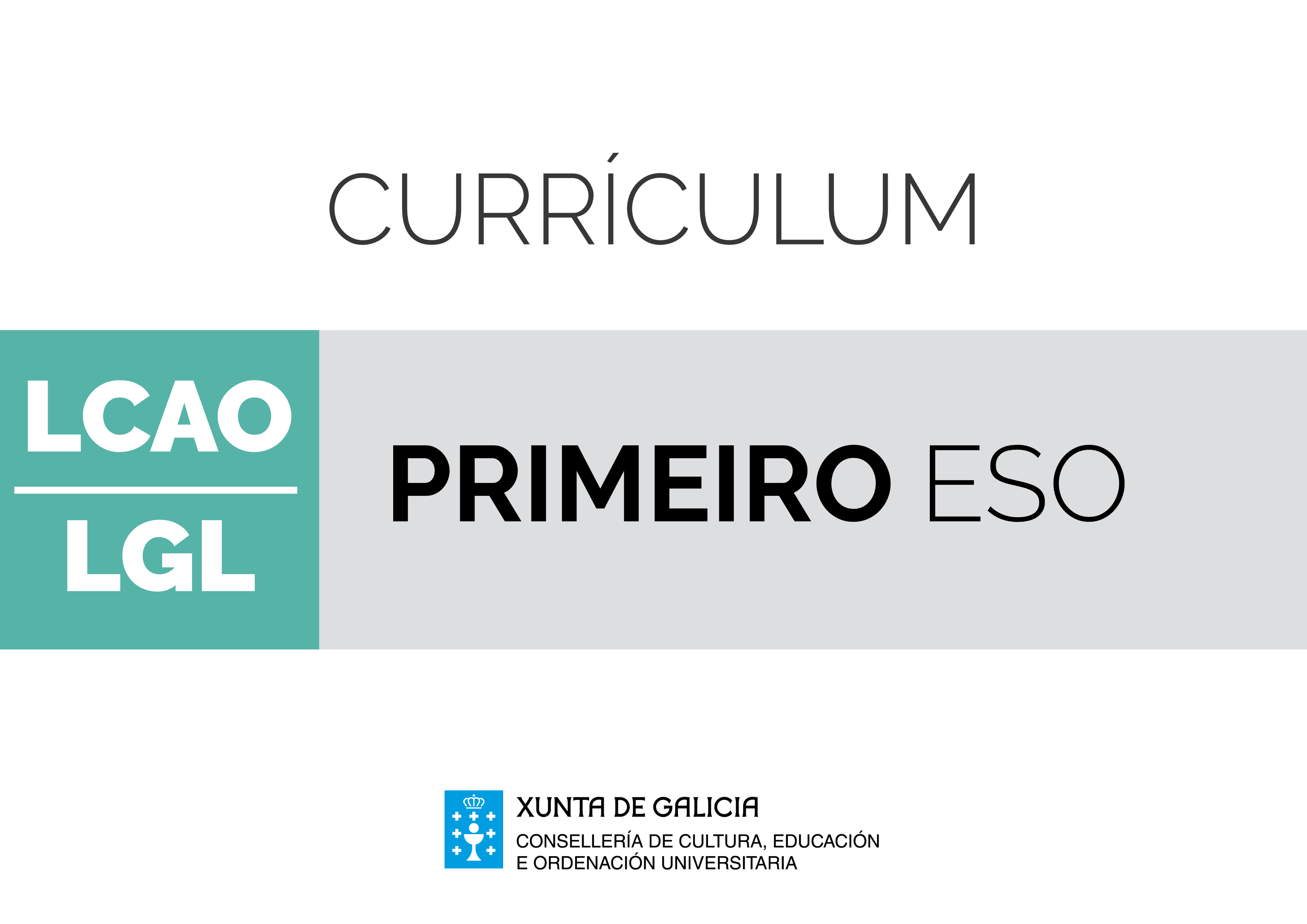 Lingua Galega e LiteraturaIntroduciónO papel heurístico das linguas constitúe un reto para o sistema educativo, pois son instrumento de comunicación e de interacción social, de conservación e transmisión de coñecemento, de participación cidadá na vida social, de investigación, creación, experimentación e descuberta. E as linguas achégannos ao xeito de vida e ás formas de pensamento doutros pobos e dos seus patrimonios culturais.A lingua apréndese non para falar, ler ou escribir sobre a lingua, senón para falar, ler e escribir sobre emocións, afectos e aventuras, sobre o mundo, como medio das relacións interpersoais e recoñecemento da alteridade, motor do noso pensamento e das nosas reflexións, e porta de acceso ao coñecemento. Neste marco, a formación lingüística no contexto escolar é un instrumento para a equidade, xa que debe facilitar os medios necesarios para comunicar no ámbito educativo e na vida profesional e social, nomeadamente en contextos formais e educativos, ademais de sensibilizar cara a usos creativos e lúdicos das linguas, e achegar ao patrimonio literario e cultural que estas propician. O Consello de Europa, a través de sucesivos proxectos, está comprometido nunha política lingüística dirixida a protexer e desenvolver a herdanza lingüística e a diversidade cultural de Europa como fonte de enriquecemento mutuo, así como a facilitar a mobilidade persoal dos seus cidadáns e das súas cidadás, e o intercambio de ideas. O Marco Común Europeo de Referencia para as Linguas (MCER), publicado en 2001, é un documento de particular transcendencia, non só como ferramenta práctica para propiciar a reflexión sobre o ensino das linguas e a transparencia de cursos, programas e titulacións entre os estados e dentro deles, senón tamén polo recoñecemento da competencia plurilingüe e intercultural, que transcende o concepto de multilingüismo, no seu día piar dos enfoques das políticas lingüísticas máis abertas ao recoñecemento da diversidade. Hoxe, o MCER constitúe unha referencia para proxectos e documentos clave do Consello de Europa, como a "Guía para a elaboración e posta en marcha de currículos para unha educación plurilingüe e intercultural" (2010), na que se desenvolve a noción de plurilingüismo como eixe dun enfoque centrado na rede de relacións entre distintas linguas e culturas. Nesta mesma liña, enmárcanse o informe do Foro Intergobernamental Europeo "O dereito dos estudantes á calidade e á equidade en educación. O papel das competencias lingüísticas e interculturais", mantido en Xenebra en novembro 2010, e a Conferencia intergobernamental "Calidade e inclusión en educación: o papel único das linguas", mantida en Estrasburgo en setembro de 2013. En ambos os foros europeos, recoñécese a importancia da competencia lingüística e da circulación de competencias entre as linguas para lograr un maior dominio da linguaxe, clave para a inclusión social e o éxito escolar.A educación plurilingüe e intercultural considera, con carácter xeral, a aprendizaxe de todas as linguas e culturas e, de maneira específica, os enfoques plurais transversais e integradores no seu ensino e na súa aprendizaxe. A súa finalidade é retirar barreiras artificiais entre as linguas, encerradas tradicionalmente nos sistemas escolares en compartimentos estancos, e promover o uso integral do repertorio lingüístico, discursivo, estratéxico e intercultural que posúe o alumnado e que vai adquirindo ao longo das súas diversas experiencias lingüísticas dentro e fóra do ámbito educativo. Xa que logo, o/a aprendiz plurilingüe realizará transferencias de coñecementos e experiencias lingüísticas adquiridos nunha lingua para abordar tarefas de comunicación, creación e aprendizaxe noutra lingua diferente. Esta capacidade de transferencia non só permite descubrir as regularidades dunha lingua total ou parcialmente descoñecida e relacionalas, desde o punto de vista teórico, coas regularidades observadas noutras linguas que coñece, ou identificar termos emparentados en todas as linguas, senón que, ademais, promove a tolerancia perante palabras descoñecidas, nomeadamente importante nos contextos de comprensión que necesitan a fluidez, como son a lectura extensiva e a comprensión de textos orais sen posibilidade de verificación do entendido. A competencia plurilingüe facilitará, daquela, a inferencia de significados e o desenvolvemento de competencias heurísticas eficaces para identificar os elementos esenciais e secundarios nun texto descoñecido.Pola súa banda, mediante o diálogo intercultural póñense en xogo dispositivos de relación social esenciais, como son o recoñecemento do outro como lexítimo, o reforzamento da identidade propia no recoñecemento da identidade das demais persoas, a aceptación da diversidade persoal, social e cultural, e o respecto dos dereitos fundamentais.No contexto escolar, a aprendizaxe das linguas está dirixida ao logro de obxectivos similares, aínda que con diferentes niveis de dominio. Por iso, un estudo integrado de todas as linguas posibilita, por unha banda, que os contidos, os procesos e as estratexias que se traballan nunha lingua sexan igualmente utilizados nas actividades lingüísticas de comprensión e produción nas demais e, por outra, que se poida focalizar, no proceso de ensino e aprendizaxe, nos elementos diferenciadores e en todos aqueles aspectos que teñen incidencia directa na capacidade de comunicarse adecuadamente. Así, o coñecemento morfolóxico ou léxico dunha lingua pode axudar á comprensión noutra lingua; as estratexias de comprensión de lectura desenvolvidas nunha lingua poden ser transferidas para a lectura noutros idiomas; o coñecemento da estrutura dos textos descritivos permitirá producilos en calquera lingua; e o coñecemento das normas que ordenan as relacións entre xeracións, sexos, clases e grupos sociais nunha lingua, informa e sensibiliza sobre a necesidade de coñecer e respectar as normas que rexen a dimensión social do uso da lingua noutra comunidade lingüística.Por outra banda, o tratamento integrado das linguas debe considerar o punto de partida diferente de cada unha delas. Xa que logo, non se pode esquecer a situación de minorización da lingua galega, que cómpre atender e dinamizar adecuadamente. Con esa finalidade, é preciso favorecer o uso e a aprendizaxe desta lingua de xeito que se impulse a súa normalización e se venzan as dificultades da súa menor presenza e repercusión social, motivadas en moitos casos por prexuízos que é necesario desmontar e superar. O alumnado galego debe rematar a súa escolarización co nivel de usuario competente nas dúas linguas oficiais, galego e castelán, o que implica a utilización adecuada e eficaz das dúas linguas nun amplo repertorio de situacións comunicativas, propias de diferentes ámbitos, cun grao crecente de formalidade e complexidade. Finalmente, a situación de sociedade multilingüe e plural na que vivimos solicita un enfoque metodolóxico de carácter plurilingüe que potencie o desenvolvemento comunicativo do alumnado nas linguas que adquira ao longo da súa vida, con independencia da diferenza de fins e niveis de dominio con que as utilice. E que os faga conscientes da riqueza que supón ser unha persoa plurilingüe para o desenvolvemento cognitivo e social, e o éxito escolar. Isto implica un tratamento integrado das linguas que o alumnado está a aprender nas aulas. No caso das áreas de Lingua Castelá e Literatura e de Lingua Galega e Literatura, os currículos presentan contidos similares en gran medida, e unha distribución igualmente similar en cada un dos cursos que conforman a educación secundaria obrigatoria e o bacharelato. Evidentemente, cada lingua ten as súas características propias, que requiren un tratamento e un traballo específicos, pero hai determinados aspectos do currículo que, pola afinidade ou similitude que presentan en ambas as áreas, precisan ben seren abordados de maneira parella, ben seren presentados só nunha lingua pero traballados e practicados en cada unha delas, e utilizar a mesma terminoloxía nas dúas linguas para non dificultar innecesariamente o proceso de aprendizaxe do alumnado. Por tanto, o profesorado implicado no proceso de ensino e aprendizaxe de Lingua Castelá e Literatura e de Lingua Galega e Literatura, en cada curso de ambas as etapas, deberá organizar o seu labor nun currículo integrado, que transcenda as linguas nas que un aprendiz sexa capaz de comunicarse. Isto supón recoñecer a existencia dunha competencia global para a comunicación lingüística e implica non só evitar a repetición de contidos nos aspectos comúns á aprendizaxe de calquera lingua, como son as estratexias de lectura ou o proceso de escritura, a tipoloxía textual ou a definición de termos lingüísticos; senón tamén, e especialmente, priorizar a realización de actividades comunicativas de produción e comprensión de textos orais e escritos, pois destas depende o desenvolvemento da competencia xeral en comunicación lingüística.Ademais, nos centros docentes teñen presenza linguas estranxeiras que tamén se abordan na aula desde un enfoque comunicativo e intercultural, pois o coñecemento dos valores e as crenzas compartidas por grupos sociais doutros países resulta esencial para a comunicación nesta sociedade globalizada. Así, para o tratamento integrado de linguas é preciso que, igual que acontece non caso das dúas linguas cooficiais, haxa unha coordinación entre o profesorado destas e o de linguas estranxeiras, para evitar a repetición de contidos na liña das que se mencionaron para as linguas ambientais, e para unificar a terminoloxía. Non se pode esquecer que o achegamento do alumnado á lingua estranxeira se produce, na maior parte dos casos, partindo das linguas próximas, a materna e ambientais.Igualmente presentes nas aulas están as linguas clásicas, o latín e o grego, cuxo estudo a nivel fonético, morfosintáctico e léxico proporciona unha sólida base para o perfeccionamento no manexo doutras linguas. Desempeñan, pois, un papel relevante como soporte lingüístico da maioría das linguas e para a comprensión do léxico culto que forma gran parte da terminoloxía científica e técnica actual nas linguas que o alumnado coñece ou estuda; sen esquecer o enriquecemento cultural que lle proporciona o coñecemento dos aspectos que se inclúen na civilización clásica, berce da Europa actual, como son, entre outros, a mitoloxía, a relixión ou as súas creacións literarias e artísticas, que tanta influencia tiveron en épocas posteriores e seguen a ter hoxe en día. Xa que logo, é esencial a incorporación das linguas clásicas ao currículo integrado das linguas, para reforzar a reflexión lingüística do noso alumnado e fortalecer o seu acceso á cultura literaria. Resulta obvio que, para a posta en práctica destes currículos integrados e o logro dos obxectivos plurilingües e interculturais que se perseguen, o profesorado é un elemento determinante, xa que deberá potenciar unha metodoloxía adecuada para levar a cabo enfoques comunicativos e proxectos plurais e transversais, promover a reflexión metacomunicativa e metalingüística e o contraste entre linguas, ou asegurar accións coordinadas entre os departamentos lingüísticos para decidir, entre outros, desde que lingua abordar o estudo dos xéneros discursivos ou as estratexias e os procesos cognitivos que están na base das actividades lingüísticas. Todo isto coa finalidade de construír en cada centro docente a coherencia pedagóxica no ensino das linguas. As materias cuxos currículos se desenvolven ao abeiro desta introdución, as linguas, teñen como obxectivo o desenvolvemento da competencia comunicativa do alumnado, entendida en todas as súas vertentes: pragmática, lingüística, sociolingüística e literaria. Así, achegan as ferramentas e os coñecementos necesarios para desenvolverse satisfactoria e eficazmente en calquera situación de comunicación da vida privada, social e profesional. Eses coñecementos, que articulan os procesos de comprensión e expresión oral por unha banda, e de comprensión e expresión escrita por outra, constitúen instrumentos esenciais para a aprendizaxe no ámbito educativo e, posteriormente, ao longo da vida.A reflexión literaria, presente nun bloque de contidos nas linguas ambientais, o galego e o castelán, e nas linguas clásicas, a través da lectura, mediante a comprensión e interpretación de textos significativos favorece o coñecemento das posibilidades expresivas da lingua, desenvolve a capacidade crítica e creativa dos/das estudantes, dálles acceso á memoria, á creatividade, á imaxinación, á descuberta das outras persoas, ao coñecemento doutras épocas e culturas, e enfróntaos/as a situacións, sentimentos e emocións nunca experimentados, que enriquecen a súa visión do mundo e favorecen o coñecemento deles/as mesmos/as.En definitiva, estas materias lingüísticas perseguen o obxectivo último de contribuír á formación de cidadáns e cidadás cunha competencia comunicativa que lles permita interactuar satisfactoriamente en todos os ámbitos que forman e van formar parte da súa vida. Isto esixe unha reflexión sobre os mecanismos de usos orais e escritos da súa propia lingua, e das outras linguas que estudan e coñecen, e a capacidade de interpretar e valorar o mundo, de formar as súas opinións, propias, claras e fundamentadas, e de gozar, a través da lectura crítica de obras literarias.A materia de Lingua Galega e Literatura preséntase, en todos os cursos das etapas de educación secundaria obrigatoria e de bacharelato, estruturada en cinco bloques, o que non debe implicar que a actividade docente se corresponda con esta ordenación, senón que, pola contra, se deben producir múltiples conexións entre todos eles.O bloque 1, "Comunicación oral. Escoitar e falar" atende ao uso oral da lingua, e este é obxecto de observación e de análise para recoñecer as normas que rexen o intercambio comunicativo, para observar as estratexias que usan os/as falantes para se comunicar satisfactoriamente, así como as que empregan para comprender ou para producir mensaxes orais. Non obstante, este bloque incide, sobre todo, na necesidade de que o alumnado galego teña modelos de fala adecuados e poida pór en práctica a súa lingua dentro da aula en contextos formais e informais. A realidade sociolingüística de cada centro docente determinará a atención que o profesorado deberá dedicar na aula a este bloque, para que o alumnado poida cumprir adecuadamente cos estándares de aprendizaxe descritos.O bloque 2, "Comunicación escrita. Ler e escribir" ocúpase da comprensión e a produción escrita. O alumnado debe ser quen de entender textos de diferente complexidade e xénero, e extraer as ideas explícitas e implícitas no texto co fin de elaborar o seu propio pensamento crítico e creativo. Comprender un texto implica pór en marcha unha serie de estratexias de lectura que deben practicarse na aula e proxectarse a todas as esferas da vida e a calquera tipo de lectura: ler para obter información, para aprender a propia lingua e por pracer. Igualmente, a produción escrita significará procurar para cada situación o tipo de texto, adecuando, planificando e redactando, atendendo a aspectos diversos, e revisando a escrita final.O bloque 3, "Funcionamento da lingua" integra contidos relacionados co código e a súa organización, e responde á necesidade de reflexión sobre a propia lingua, coa finalidade de servir de base para o seu uso correcto, afastándose da pretensión de utilizar os coñecementos lingüísticos como fin en si mesmo.O bloque 4, "Lingua e sociedade" céntrase na necesidade de que o alumnado coñeza, explique e valore o plurilingüismo como unha situación habitual e enriquecedora para todos os individuos. Do mesmo xeito, incídese na identificación e superación dos prexuízos e na pertinencia de que o alumnado recoñeza e empregue termos sociolingüísticos precisos.O bloque 5, "Educación literaria" asume o obxectivo de facer dos alumnos e as alumnas lectores e lectoras competentes, con implicación nun proceso de formación de lectura que continúe ao longo de toda a vida. Ademais, o alumnado achegarase á historia da literatura galega, así como ás súas obras e aos seus autores e as súas autoras máis salientables, e recoñecerá a vinculación destes produtos literarios coa historia de Galicia.O tratamento de todos estes contidos ten que abordarse desde unha óptica competencial, valorando as relacións que cada un ten coas competencias clave, que aparecen especificadas, a partir dos estándares de aprendizaxe avaliables, neste currículo.A avaliación terá que ser coherente coa diversidade de contidos traballados e, daquela, ter en conta os contidos abordados nos cinco bloques en que se estrutura este currículo. Do mesmo xeito, deberá ser unha avaliación competencial, que teña en conta a relación que se establece no currículo entre os estándares de aprendizaxe detallados en cada bloque, coas competencias clave. Lingua Galega e Literatura. ESO. 1º Curso Lingua Galega e Literatura. ESO. 1º Curso Lingua Galega e Literatura. ESO. 1º Curso ObxectivosContidosCriterios de avaliaciónEstándares de aprendizaxeCompetencias claveBloque 1. Comunicación oral. Escoitar e falarBloque 1. Comunicación oral. Escoitar e falarBloque 1. Comunicación oral. Escoitar e falardehlñB1.1. Comprensión, interpretación e resumo de calquera texto oral ou daqueles propios dos medios de comunicación, especialmente noticias de actualidade, próximas aos intereses do alumnado.B1.1. Comprender e interpretar a intención comunicativa e a idea xeral de textos orais (noticias de actualidade) e elaborar un resumo.LGB1.1.1. Comprende e interpreta a intención comunicativa de textos orais sinxelos (noticias de actualidade). CCLCAAdehlñB1.1. Comprensión, interpretación e resumo de calquera texto oral ou daqueles propios dos medios de comunicación, especialmente noticias de actualidade, próximas aos intereses do alumnado.B1.1. Comprender e interpretar a intención comunicativa e a idea xeral de textos orais (noticias de actualidade) e elaborar un resumo.LGB1.1.2. Traslada a información relevante ou a idea xeral de textos sinxelos a resumos.CCLCAAdehB1.2. Comprensión e interpretación de textos orais utilizados no ámbito social e educativo (instrucións, presentacións de tarefas e breves exposicións orais de temáticas variadas).B1.2. Extraer a intención comunicativa e a idea xeral de textos orais sinxelos dos ámbitos social e educativo, e seguir instrucións para realizar tarefas guiadas de aprendizaxe con progresiva autonomía.LGB1.2.1. Recoñece, xunto ao propósito e a idea xeral, os datos máis relevantes en textos orais do ámbito social e educativo.CCLCAAdehB1.2. Comprensión e interpretación de textos orais utilizados no ámbito social e educativo (instrucións, presentacións de tarefas e breves exposicións orais de temáticas variadas).B1.2. Extraer a intención comunicativa e a idea xeral de textos orais sinxelos dos ámbitos social e educativo, e seguir instrucións para realizar tarefas guiadas de aprendizaxe con progresiva autonomía.LGB1.2.2. Segue instrucións para realizar tarefas de aprendizaxe con progresiva autonomía.CCLCAAacdhB1.3. Desenvolvemento de habilidades de escoita activa con actitude de interese, de cooperación e de respecto.B1.3. Coñecer e apreciar as normas de cortesía nas intervencións orais propias e alleas, tanto espontáneas como planificadas.LGB1.3.1. Coñece e aprecia as normas que rexen a cortesía na comunicación oral (intervén na orde que lle corresponde, manifesta respecto polas opinións alleas e recoñece e rexeita a linguaxe discriminatoria).CCLCSCacdhB1.3. Desenvolvemento de habilidades de escoita activa con actitude de interese, de cooperación e de respecto.B1.3. Coñecer e apreciar as normas de cortesía nas intervencións orais propias e alleas, tanto espontáneas como planificadas.LGB1.3.2. Recoñece a importancia dos aspectos prosódicos (entoación, pausas, ton, timbre e volume) e o significado da linguaxe non verbal.CCLCAACSCCSIEEacdehB1.4. Escoita crítica e reflexiva das mensaxes dos medios de comunicación, con especial atención aos programas informativos.B1.4. Identificar e contrastar o propósito comunicativo en textos orais dos medios de comunicación, analizar criticamente os seus contidos e identificar prexuízos ou mensaxes discriminatorias.LGB1.4.1. Identifica a intención comunicativa, as ideas principais e as secundarias de programas informativos.CCLacdehB1.4. Escoita crítica e reflexiva das mensaxes dos medios de comunicación, con especial atención aos programas informativos.B1.4. Identificar e contrastar o propósito comunicativo en textos orais dos medios de comunicación, analizar criticamente os seus contidos e identificar prexuízos ou mensaxes discriminatorias.LGB1.4.2. Compara o tratamento da mesma noticia en diferentes medios de comunicación e extrae conclusións a partir das coincidencias e diferenzas atopadas.CAAacdehB1.4. Escoita crítica e reflexiva das mensaxes dos medios de comunicación, con especial atención aos programas informativos.B1.4. Identificar e contrastar o propósito comunicativo en textos orais dos medios de comunicación, analizar criticamente os seus contidos e identificar prexuízos ou mensaxes discriminatorias.LGB1.4.3. Identifica e rexeita os usos lingüísticos que levan implícitos prexuízos ou discriminacións.CSChoB1.5. Coñecemento e aplicación, con axuda das tecnoloxías da información e da comunicación (TIC), de estratexias necesarias para producir textos orais sobre temas de actualidade.B1.5. Coñecer e aplicar, con axuda das TIC, as estratexias necesarias para realizar exposicións orais planificadas e participar de forma construtiva en diversas interaccións comunicativas.LGB1.5.1. Consulta os medios de información dixitais para seleccionar contidos relevantes e incorporalos ás súas producións.CDCAACSIEEhoB1.5. Coñecemento e aplicación, con axuda das tecnoloxías da información e da comunicación (TIC), de estratexias necesarias para producir textos orais sobre temas de actualidade.B1.5. Coñecer e aplicar, con axuda das TIC, as estratexias necesarias para realizar exposicións orais planificadas e participar de forma construtiva en diversas interaccións comunicativas.LGB1.5.2. Emprega as TIC para facer as súas presentacións máis claras e visualmente atractivas.CDCCLCSIEEhoB1.6. Valoración das producións orais emitidas cunha fonética e prosodia correcta e actitude crítica ante os prexuízos que se poidan asociar a ela. B1.6. Valorar as producións emitidas cunha fonética e prosodia correcta e amosar unha actitude crítica ante os prexuízos que se poidan asociar a ela.LGB1.6.1. Aprecia a emisión dunha pronuncia correcta, recoñece os erros de produción oral propia e allea e propón solucións para melloralas.CCLCAAhoB1.6. Valoración das producións orais emitidas cunha fonética e prosodia correcta e actitude crítica ante os prexuízos que se poidan asociar a ela. B1.6. Valorar as producións emitidas cunha fonética e prosodia correcta e amosar unha actitude crítica ante os prexuízos que se poidan asociar a ela.LGB1.6.2. Comprende, interpreta e rexeita os prexuízos que se poidan asociar á pronuncia da lingua galega.CAAhoB1.6. Valoración das producións orais emitidas cunha fonética e prosodia correcta e actitude crítica ante os prexuízos que se poidan asociar a ela. B1.6. Valorar as producións emitidas cunha fonética e prosodia correcta e amosar unha actitude crítica ante os prexuízos que se poidan asociar a ela.LGB1.6.3. Usa, se a posúe, a variante dialectal propia e asúmea como a variedade habitual do seu contexto.CCLCCECbeghB1.7. Produción de discursos orais, en intervencións espontáneas, adecuados á situación e á intención comunicativa desexada, con coherencia, cohesión e corrección.B1.7. Producir textos orais, en intervencións espontáneas, adecuadas á situación e á intención comunicativa desexada, con coherencia, cohesión e corrección.LGB1.7.1. Produce textos orais, en intervencións espontáneas, adecuadas á situación e á intención comunicativa desexada, con coherencia, cohesión e corrección.CCLCSCbeghB1.7. Produción de discursos orais, en intervencións espontáneas, adecuados á situación e á intención comunicativa desexada, con coherencia, cohesión e corrección.B1.7. Producir textos orais, en intervencións espontáneas, adecuadas á situación e á intención comunicativa desexada, con coherencia, cohesión e corrección.LGB1.7.2. Participa con fluidez nas intervencións orais espontáneas respectando as regras morfosintácticas desta lingua, en especial a colocación do pronome átono, así como a fonética galega (pronuncia das sete vogais, n velar e fonema fricativo palatal xordo).CCLbeghB1.7. Produción de discursos orais, en intervencións espontáneas, adecuados á situación e á intención comunicativa desexada, con coherencia, cohesión e corrección.B1.7. Producir textos orais, en intervencións espontáneas, adecuadas á situación e á intención comunicativa desexada, con coherencia, cohesión e corrección.LGB1.7.3. Emprega nas intervencións orais espontáneas expresións propias do galego (fraseoloxía adecuada).CCLbeghB1.7. Produción de discursos orais, en intervencións espontáneas, adecuados á situación e á intención comunicativa desexada, con coherencia, cohesión e corrección.B1.7. Producir textos orais, en intervencións espontáneas, adecuadas á situación e á intención comunicativa desexada, con coherencia, cohesión e corrección.LGB1.7.4. Emprega nas intervencións orais espontáneas un léxico rico e variado.CCLacdhB1.8. Participación activa en situacións propias do ámbito educativo (pedimento de aclaracións, intercambio de opinións e exposición de conclusións). B1.8. Participar activamente en situacións propias do ámbito educativo (pedir aclaracións, intercambiar opinións e expor conclusións).LGB1.8.1. Intervén en debates e coloquios do ámbito educativo, respectando as regras de interacción.CCLCSCacdhB1.8. Participación activa en situacións propias do ámbito educativo (pedimento de aclaracións, intercambio de opinións e exposición de conclusións). B1.8. Participar activamente en situacións propias do ámbito educativo (pedir aclaracións, intercambiar opinións e expor conclusións).LGB1.8.2. Cínguese ao tema, non divaga e atende ás instrucións da persoa moderadora nos debates e coloquios.CCLCSCabcghoB1.9. Coñecemento e aplicación de estratexias necesarias para falar en público: planificación do discurso, prácticas orais formais e informais.B1.9. Aplicar técnicas e estratexias para falar en público, en situacións formais ou informais, de forma individual ou en grupo.LGB1.9.1. Elabora guións para organizar os contidos de exposicións formais ou informais breves.CAAabcghoB1.9. Coñecemento e aplicación de estratexias necesarias para falar en público: planificación do discurso, prácticas orais formais e informais.B1.9. Aplicar técnicas e estratexias para falar en público, en situacións formais ou informais, de forma individual ou en grupo.LG1B1.9.2. Respecta os aspectos prosódicos da linguaxe non verbal (a posta en escena, os xestos e a mirada), manifesta autocontrol das emocións ao falar en público e diríxese ao auditorio con autoconfianza e seguridadeCCLCSCCSIEEabcghoB1.9. Coñecemento e aplicación de estratexias necesarias para falar en público: planificación do discurso, prácticas orais formais e informais.B1.9. Aplicar técnicas e estratexias para falar en público, en situacións formais ou informais, de forma individual ou en grupo.LGB1.9.3. Adecúa a súa pronuncia á finalidade da situación comunicativa.CCLCSCabcghoB1.9. Coñecemento e aplicación de estratexias necesarias para falar en público: planificación do discurso, prácticas orais formais e informais.B1.9. Aplicar técnicas e estratexias para falar en público, en situacións formais ou informais, de forma individual ou en grupo.LGB1.9.4. Incorpora progresivamente palabras propias do nivel formal ás súas producións orais.CCLCAAabcghoB1.9. Coñecemento e aplicación de estratexias necesarias para falar en público: planificación do discurso, prácticas orais formais e informais.B1.9. Aplicar técnicas e estratexias para falar en público, en situacións formais ou informais, de forma individual ou en grupo.LGB1.9.5. Analiza similitudes e diferenzas entre discursos formais e espontáneos.CAAabcghoB1.9. Coñecemento e aplicación de estratexias necesarias para falar en público: planificación do discurso, prácticas orais formais e informais.B1.9. Aplicar técnicas e estratexias para falar en público, en situacións formais ou informais, de forma individual ou en grupo.LGB1.9.6. Recoñece e avalía erros (repeticións de conectores, pobreza léxica e castelanismos) nos discursos orais propios e alleos e trata, progresivamente, de evitalos.CAACCLadhlñB1.10. Construción de discursos adecuados, cohesionados e coherentes desde o punto de vista comunicativo, sobre temas de interese persoal ou social da vida cotiá e educativa.B1.10. Producir discursos breves e comprensibles sobre temas da vida cotiá, de interese persoal ou social.LGB1.10.1. Participa en conversas informais nos que intercambia información e expresa a súa opinión, fai invitacións e ofrecementos, e pide e dá indicacións ou instrucións sinxelas.CCLCSCCSIEECCECadhlñB1.10. Construción de discursos adecuados, cohesionados e coherentes desde o punto de vista comunicativo, sobre temas de interese persoal ou social da vida cotiá e educativa.B1.10. Producir discursos breves e comprensibles sobre temas da vida cotiá, de interese persoal ou social.LGB1.10.2. Desenvólvese correctamente en situacións da vida cotiá que implique solicitar unha información ou un servizo.CSCCSIEEBloque 2. Comunicación escrita. Ler e escribirBloque 2. Comunicación escrita. Ler e escribirBloque 2. Comunicación escrita. Ler e escribirbfhB2.1. Aplicación de técnicas de análise do contido e estratexias de lectura comprensiva.B2.1. Aplicar técnicas de análise do contido e estratexias de lectura comprensiva.LGB2.1.1. Utiliza técnicas de análise e síntese do contido: subliñados, esquemas e resumos.CCLCCAbfhB2.1. Aplicación de técnicas de análise do contido e estratexias de lectura comprensiva.B2.1. Aplicar técnicas de análise do contido e estratexias de lectura comprensiva.LGB2.1.2. Recoñece a intencionalidade do emisor a partir de elementos contextuais explícitos.CCLbfhB2.1. Aplicación de técnicas de análise do contido e estratexias de lectura comprensiva.B2.1. Aplicar técnicas de análise do contido e estratexias de lectura comprensiva.LGB2.1.3. Reconstrúe o sentido global e compón o esquema xerarquizado das ideas.CCLbfhB2.1. Aplicación de técnicas de análise do contido e estratexias de lectura comprensiva.B2.1. Aplicar técnicas de análise do contido e estratexias de lectura comprensiva.LGB2.1.4. Procura o léxico descoñecido en dicionarios, analiza a forma da palabra ou deduce o significado polo contexto.CCLCCAbfhB2.1. Aplicación de técnicas de análise do contido e estratexias de lectura comprensiva.B2.1. Aplicar técnicas de análise do contido e estratexias de lectura comprensiva.LGB2.1.5. Interpreta o significado de elementos non lingüísticos (símbolos, iconas, etc.).CCLbfhB2.1. Aplicación de técnicas de análise do contido e estratexias de lectura comprensiva.B2.1. Aplicar técnicas de análise do contido e estratexias de lectura comprensiva.LGB2.1.6. Busca información para ampliar e completar o contido das mensaxes a través de distintos recursos: xornais, revistas, libros, enciclopedias, buscadores de internet.CCLCCACDbfhB2.1. Aplicación de técnicas de análise do contido e estratexias de lectura comprensiva.B2.1. Aplicar técnicas de análise do contido e estratexias de lectura comprensiva.LGB2.1.7. Contrasta os contidos analizados cos coñecementos propios, antes e despois da lectura.CCLCCAdehB2.2. Comprensión e interpretación de textos propios da vida cotiá e das relacións sociais en ámbitos próximos á experiencia do alumnado: mensaxes electrónicas ou de móbil, normas e instrucións de uso. B2.2. Comprender, interpretar e sintetizar textos da vida cotiá e das relacións sociais en ámbitos próximos á experiencia do alumnado: mensaxes electrónicas ou de móbil e normas e instrucións de uso.LGB2.2.1. Comprende, interpreta e sintetiza o contido de textos propios da vida cotiá: mensaxes electrónicas ou de móbil, de correo electrónico, normas e instrucións de uso.CCLCSCdehB2.3. Comprensión, interpretación e síntese de textos dos medios de comunicación, fundamentalmente textos narrativos.B2.3. Comprender, interpretar e sintetizar escritos dos medios de comunicación, especialmente, os narrativos e expositivos de estrutura descritiva e secuencial.LGB2.3.1. Comprende, interpreta e sintetiza escritos dos medios de comunicación, especialmente, os narrativos e expositivos de estrutura descritiva e secuencial.CCLCSCdehB2.4. Comprensión e interpretación de textos do ámbito educativo, especialmente, descritivos, narrativos e expositivos sobre as distintas materias curriculares: webs educativas, dicionarios, glosarios e enciclopedias en diversos soportes.B2.4. Comprender, interpretar e sintetizar escritos do ámbito educativo do alumnado, especialmente, textos descritivos, narrativos e expositivos sobre as distintas materias curriculares: webs educativas, e información de dicionarios e enciclopedias en distintos soportes.LGB2.4.1. Comprende, interpreta e sintetiza textos propios da vida educativa: webs educativas, información de dicionarios, glosarios e enciclopedias en distintos soportes.CCLCAACDCSCdehB2.4. Comprensión e interpretación de textos do ámbito educativo, especialmente, descritivos, narrativos e expositivos sobre as distintas materias curriculares: webs educativas, dicionarios, glosarios e enciclopedias en diversos soportes.B2.4. Comprender, interpretar e sintetizar escritos do ámbito educativo do alumnado, especialmente, textos descritivos, narrativos e expositivos sobre as distintas materias curriculares: webs educativas, e información de dicionarios e enciclopedias en distintos soportes.LGB2.4.2. Segue instrucións para realizar tarefas de aprendizaxe guiadas, con progresiva autonomía.CCLbehB2.5. Utilización guiada da biblioteca e das TIC para obter información e consultar modelos de composición escrita. B2.5. Utilizar de forma guiada as bibliotecas e as TIC para obter información e consultar modelos de composición escrita.LGB2.5.1. Usa de forma guiada as bibliotecas e as TIC para obter información e consultar modelos de composición escrita.CCLCAACDcdhB2.6. Actitude reflexiva e crítica ante as mensaxes que transmitan prexuízos ou usos lingüísticos discriminatorios, especialmente, os que aparecen nos medios de comunicación.B2.6. Amosar unha actitude reflexiva e crítica ante as mensaxes que transmiten prexuízos e reflexionar sobre os usos lingüísticos discriminatorios.LGB2.6.1. Manifesta unha actitude crítica ante as mensaxes que transmiten prexuízos e reflexiona sobre os usos lingüísticos discriminatorios.CCLCSCcdhB2.6. Actitude reflexiva e crítica ante as mensaxes que transmitan prexuízos ou usos lingüísticos discriminatorios, especialmente, os que aparecen nos medios de comunicación.B2.6. Amosar unha actitude reflexiva e crítica ante as mensaxes que transmiten prexuízos e reflexionar sobre os usos lingüísticos discriminatorios.LGB2.6.2. Identifica e evita o uso de expresións habituais que evidencian prexuízos de distinta natureza: relixiosos, raciais e sexistas.CCLCSChñB2.7. Lectura en voz alta con dicción, entoación e ritmo adecuados á situación comunicativa, aos patróns fonéticos do galego e aos signos de puntuación.B2.7. Ler en voz alta con dicción, entoación e ritmo adecuados á situación comunicativa.LGB2.7.1. Le en voz alta con dicción, entoación e ritmo adecuados e con respecto pola puntuación do texto.CCLhñB2.7. Lectura en voz alta con dicción, entoación e ritmo adecuados á situación comunicativa, aos patróns fonéticos do galego e aos signos de puntuación.B2.7. Ler en voz alta con dicción, entoación e ritmo adecuados á situación comunicativa.LGB2.7.2. Le en voz alta seguindo os patróns fonéticos do galego.CCLhñB2.7. Lectura en voz alta con dicción, entoación e ritmo adecuados á situación comunicativa, aos patróns fonéticos do galego e aos signos de puntuación.B2.7. Ler en voz alta con dicción, entoación e ritmo adecuados á situación comunicativa.LGB2.7.3. Utiliza recursos das TIC para rexistrar a voz.CCLCDbehB2.8. Planificación e revisión do escrito, de forma guiada, para producir textos adecuados, coherentes, cohesionados e correctos gramaticalmente.B2.8. Planificar, producir e revisar o escrito co fin de producir textos adecuados, coherentes, cohesionados e correctos gramaticalmente.LGB2.8.1. Utiliza esquemas sinxelos e notas para ordenar as ideas e estruturar o contido do texto.CCLbehB2.8. Planificación e revisión do escrito, de forma guiada, para producir textos adecuados, coherentes, cohesionados e correctos gramaticalmente.B2.8. Planificar, producir e revisar o escrito co fin de producir textos adecuados, coherentes, cohesionados e correctos gramaticalmente.LG2.8.2. Adecúa o texto ao rexistro coloquial ou formal segundo o requira a situación comunicativa.CCLbehB2.8. Planificación e revisión do escrito, de forma guiada, para producir textos adecuados, coherentes, cohesionados e correctos gramaticalmente.B2.8. Planificar, producir e revisar o escrito co fin de producir textos adecuados, coherentes, cohesionados e correctos gramaticalmente.LGB2.8.3. Utiliza elementos lingüísticos e discursivos esenciais para a cohesión das ideas: conectores textuais básicos, e concordancias dentro do sintagma nominal e dentro do sintagma verbal.CCLbehB2.8. Planificación e revisión do escrito, de forma guiada, para producir textos adecuados, coherentes, cohesionados e correctos gramaticalmente.B2.8. Planificar, producir e revisar o escrito co fin de producir textos adecuados, coherentes, cohesionados e correctos gramaticalmente.LGB2.8.4. Puntúa o texto en relación coa organización oracional e a forma do texto (os parágrafos e a distribución e organización das ideas expresadas).CCLbehB2.8. Planificación e revisión do escrito, de forma guiada, para producir textos adecuados, coherentes, cohesionados e correctos gramaticalmente.B2.8. Planificar, producir e revisar o escrito co fin de producir textos adecuados, coherentes, cohesionados e correctos gramaticalmente.LGB2.8.5. Revisa o texto con respecto ás normas morfolóxicas, ortográficas e tipográficas.CCLCDbehB2.9. Produción, en formato papel ou dixital, de textos propios da vida cotiá e das relacións sociais: notas, cartas, avisos, mensaxes electrónicas ou de móbil.B2.9. Producir, en formato papel ou dixital, textos sinxelos propios da vida cotiá e das relacións sociais: notas, cartas, avisos, mensaxes electrónicas ou de móbil.LGB2.9.1. Produce textos propios das relacións sociais: notas, cartas, avisos, mensaxes electrónicas ou de móbil.CCLCDCSCbehB2.10. Produción, a partir dun modelo, de textos propios dos medios de comunicación, fundamentalmente, noticias, en formato papel ou dixital.B2.10. Producir, a partir dun modelo, textos propios dos medios de comunicación, fundamentalmente, noticias, en formato papel ou dixital.LGB2.10.1. Produce, a partir dun modelo, textos propios dos medios de comunicación, fundamentalmente, noticias, en formato papel ou dixital.CCLCDCSCbehB2.10. Produción, a partir dun modelo, de textos propios dos medios de comunicación, fundamentalmente, noticias, en formato papel ou dixital.B2.10. Producir, a partir dun modelo, textos propios dos medios de comunicación, fundamentalmente, noticias, en formato papel ou dixital.LGB2.10.2. Coñece a estrutura do xornal (seccións e xéneros) e os elementos paratextuais que acompañan as noticias.CCLbehB2.11. Produción, en soporte impreso ou dixital, de textos propios da vida educativa, especialmente, resumos, exposicións sinxelas e conclusións sobre as tarefas e aprendizaxes realizadas.B2.11. Producir, en soporte impreso ou dixital, textos propios da vida educativa, especialmente, resumos, exposicións sinxelas e conclusións sobre as tarefas e aprendizaxes realizadas.LGB2.11.1. Produce, en formato papel ou dixital, textos descritivos, narrativos e expositivos propios da vida educativa, especialmente, resumos, exposicións sinxelas e conclusións sobre tarefas e aprendizaxes realizadas.CCLCDbehB2.12. Produción, en soporte impreso ou dixital, de textos de distintos xéneros: descricións, narracións de feitos e exposicións de ideas e conceptos.B2.12. Producir textos de distintos xéneros: descricións, narracións de feitos e exposicións de ideas e conceptos.LGB2.12.1. Produce textos de distintos xéneros: descricións, narracións de feitos e exposicións de ideas e conceptos.CCLbehfB2.13. Uso, con progresiva autonomía, das TIC (procesadores de textos e correctores ortográficos) na planificación, revisión e presentación dos escritos.B2.13. Usar, con progresiva autonomía, as TIC (procesadores de texto e correctores ortográficos) para planificar, revisar e mellorar a presentación dos escritos.LGB2.13.1. Utiliza, con progresiva autonomía, as funcións básicas dun procesador de textos para organizar os contidos e mellorar a presentación.CCLCDbehfB2.13. Uso, con progresiva autonomía, das TIC (procesadores de textos e correctores ortográficos) na planificación, revisión e presentación dos escritos.B2.13. Usar, con progresiva autonomía, as TIC (procesadores de texto e correctores ortográficos) para planificar, revisar e mellorar a presentación dos escritos.LGB2.13.2. Emprega os correctores ortográficos para resolver dúbidas e revisar a ortografía.CCLCDbfhB2.14. Autoavaliación da aprendizaxe da lingua cunha actitude activa e de confianza.B2.14. Avaliar o seu proceso de aprendizaxe cunha actitude activa e de confianza.LGB2.14.1. Participa, de modo guiado, nas tarefas de revisión e mellora das producións propias e alleas.CCLCAAbfhB2.14. Autoavaliación da aprendizaxe da lingua cunha actitude activa e de confianza.B2.14. Avaliar o seu proceso de aprendizaxe cunha actitude activa e de confianza.LGB2.14.2. Acepta o erro como parte do proceso de aprendizaxe e mostra unha actitude positiva de superación.CCLCAABloque 3. Funcionamento da linguaBloque 3. Funcionamento da linguaBloque 3. Funcionamento da linguabelB3.1. Recoñecemento, explicación e uso de léxico suficientemente amplo e preciso, con incorporación de fraseoloxía e de vocabulario temático a partir de campos léxicos traballados na aula.B3.1. Recoñecer, explicar e usar léxico amplo e preciso coa presenza da fraseoloxía e vocabulario traballado na aula.LGB3.1.1. Utiliza un vocabulario amplo e preciso para expresarse con claridade nun rexistro axeitado á situación.CCLadeB3.2. A fonética e a fonoloxía do galego, con especial atención a posibles interferencias.B3.2. Recoñecer e usar a fonética da lingua galega.LGB3.2.1. Recoñece e pronuncia correctamente os fonemas propios da lingua galega.CCLCAAbenlB3.3. Uso eficaz dos dicionarios e doutras fontes de consulta, tanto en papel como en soporte electrónico, especialmente sobre clases de palabras e normativa.B3.3. Usar eficazmente os dicionarios ou calquera outra fonte de consulta en calquera soporte, para resolver dúbidas e para progresar na aprendizaxe autónoma.LGB3.3.1. Obtén, de xeito autónomo, información lingüística relativa á clase de palabras e a normativa en dicionarios, en diferentes soportes, e noutras obras de consulta.CCLCDbeB3.4. Aplicación e valoración das normas ortográficas e morfolóxicas da lingua galega.B3.4. Aplicar e valorar as normas ortográficas e morfolóxicas da lingua galega.LGB3.4.1. Aplica correctamente as normas ortográficas e morfolóxicas da lingua galega.CCLbeB3.4. Aplicación e valoración das normas ortográficas e morfolóxicas da lingua galega.B3.4. Aplicar e valorar as normas ortográficas e morfolóxicas da lingua galega.LGB3.4.2. Aplica estratexias para a corrección lingüística, gramatical e ortográfica dos textos.CCLeB3.5. Análise e uso reflexivo da puntuación en relación coa cohesión textual.B3.5. Analizar e usar correctamente a puntuación, de acordo coa cohesión textual.LGB3.5.1. Analiza e usa correctamente a puntuación de acordo coa cohesión textual.CCLbeB3.6. Recoñecemento, uso e explicación das categorías gramaticais básicas (substantivo, adxectivo cualificativo, verbo, adverbio, etc.) así como a diferenza entre palabras flexivas e non flexivas para a creación e comprensión de textos.B3.6. Recoñecer e explicar o uso das distintas categorías gramaticais, utilizar este coñecemento para distinguir erros e diferenciar as flexivas das non flexivas.LGB3.6.1. Recoñece e explica o uso das categorías gramaticais nos textos, utiliza este coñecemento para corrixir erros e distingue as flexivas das non flexivas.CCLCAAelnB3.7. Recoñecemento, uso e reflexión dos mecanismos da cohesión textual como a deíxe persoal.B3.7. Recoñecer, usar e reflexionar sobre os mecanismos da cohesión textual como a deíxe persoal.LGB3.7.1. Recoñece e explica nos textos as referencias deícticas persoais.CCLCAAehB3.8. Recoñecemento, uso e explicación dos conectores textuais máis comúns, en particular os temporais e explicativos.B3.8. Recoñecer, usar e explicar os conectores textuais máis comúns (sobre todo os temporais e os explicativos).LGB3.8.1. Identifica, explica e usa distintos tipos de conectores textuais máis comúns, en particular os temporais e explicativos.CCLCAAehB3.9. Coñecemento das regras de concordancia e das funcións sintácticas principais no seo da oración para elaborar enunciados cun estilo cohesionado e correcto. B3.9. Coñecer as regras de concordancia e das funcións sintácticas principais no seo da oración para elaborar enunciados cun estilo cohesionado e correcto. LGB3.9.1. Producir textos orais e escritos de diferentes xéneros, usando as regras de concordancia.CCLCAAehB3.9. Coñecemento das regras de concordancia e das funcións sintácticas principais no seo da oración para elaborar enunciados cun estilo cohesionado e correcto. B3.9. Coñecer as regras de concordancia e das funcións sintácticas principais no seo da oración para elaborar enunciados cun estilo cohesionado e correcto. LGB3.9.2. Identificar as función sintácticas no seo da oración.CCLCAAehB3.10. Recoñecemento das modalidades asertivas, interrogativas, exclamativas, desiderativas, dubitativas e imperativas en relación coa intención comunicativa do emisor.B3.10. Recoñecer as modalidades asertivas, interrogativas, exclamativas, desiderativas, dubitativas e imperativas en relación coa intención comunicativa do emisor.LGB3.10.1. Recoñece as modalidades asertivas, interrogativas, exclamativas, desiderativas, dubitativas e imperativas en relación coa intención comunicativa do emisor.CCLCAAeB3.11. Coñecemento, uso e aplicación das estratexias necesarias de autoavaliación, aceptando o erro como parte do proceso. B3.11. Aplicar progresivamente o coñecemento e o uso das estratexias de autoavaliación e a aceptación do erro como parte do proceso de aprendizaxe.LGB3.11.1. Recoñece os erros nas producións orais e escritas propias e alleas a partir da avaliación e autoavaliación.CCLCAAbehB3.12. Participación en proxectos (elaboración de materiais multimedia, folletos, carteis, recensión de libros e películas, etc.) nos que se utilicen varias linguas, tanto curriculares como outras presentes no centro docente, relacionados cos elementos transversais e nos que se eviten estereotipos lingüísticos ou culturais.B3.12. Participar en proxectos (elaboración de materiais multimedia, folletos, carteis, recensión de libros e películas, etc.) nos que se utilicen varias linguas, tanto curriculares como outras presentes no centro docente, relacionados cos elementos transversais e nos que se eviten estereotipos lingüísticos ou culturais.LGB3.12.1. Participa en proxectos (elaboración de materiais multimedia, folletos, carteis, recensión de libros e películas, obras de teatro, etc.) nos que se utilizan varias linguas e relacionados cos elementos transversais, evita estereotipos lingüísticos ou culturais e valora as competencias que posúe como persoa plurilingüe.CCLCAACDbeB3.13. Identificación e progresiva utilización dos coñecementos sobre as linguas para desenvolver unha competencia comunicativa integrada.B3.13. Reflexionar sobre o sistema e as normas de uso das linguas, mediante a comparación e a transformación de textos, enunciados e palabras, e utilizar estes coñecementos para solucionar problemas de comprensión e para a produción de textos.LGB3.13.1. Utiliza os coñecementos lingüísticos de ámbito contextual, textual, oracional e da palabra, desenvolvidos no curso nunha das linguas, para mellorar a comprensión e produción dos textos traballados en calquera das outras.CCLCAABloque 4. Lingua e sociedadeBloque 4. Lingua e sociedadeBloque 4. Lingua e sociedadeñoB4.1. Valoración das linguas como medios de relación interpersoal e de sinal de identidade dun pobo.B4.2. O plurilingüismo como expresión da riqueza cultural da humanidade.B4.3. A lusofonía. B4.1. Valorar as linguas como medios de relación interpersoal e de sinal de identidade dun pobo, valorar positivamente o plurilingüismo como expresión da riqueza cultural da humanidade e coñecer a lusofonía e achegarse ás culturas que a integran.LGB4.1.1. Valora a lingua como instrumento co cal se constrúen todos os saberes e como medio de relación interpersoal e de sinal de identidade dun pobo a través da identificación de elementos lingüísticos de noso na literatura de tradición oral e no xénero humorístico. CCLñoB4.1. Valoración das linguas como medios de relación interpersoal e de sinal de identidade dun pobo.B4.2. O plurilingüismo como expresión da riqueza cultural da humanidade.B4.3. A lusofonía. B4.1. Valorar as linguas como medios de relación interpersoal e de sinal de identidade dun pobo, valorar positivamente o plurilingüismo como expresión da riqueza cultural da humanidade e coñecer a lusofonía e achegarse ás culturas que a integran.LGB4.1.2. Coñece as linguas que se falan en Galicia.CCLñoB4.1. Valoración das linguas como medios de relación interpersoal e de sinal de identidade dun pobo.B4.2. O plurilingüismo como expresión da riqueza cultural da humanidade.B4.3. A lusofonía. B4.1. Valorar as linguas como medios de relación interpersoal e de sinal de identidade dun pobo, valorar positivamente o plurilingüismo como expresión da riqueza cultural da humanidade e coñecer a lusofonía e achegarse ás culturas que a integran.LGB4.1.3. Coñece os territorios que forman parte da comunidade lusófona. CCLñoB4.1. Valoración das linguas como medios de relación interpersoal e de sinal de identidade dun pobo.B4.2. O plurilingüismo como expresión da riqueza cultural da humanidade.B4.3. A lusofonía. B4.1. Valorar as linguas como medios de relación interpersoal e de sinal de identidade dun pobo, valorar positivamente o plurilingüismo como expresión da riqueza cultural da humanidade e coñecer a lusofonía e achegarse ás culturas que a integran.LGB4.1.4. Coñece recursos en rede de lecer (literatura de tradición oral, música e xogos) en lingua galega adaptados á súa idade.CCLCDCCECñoB4.4. Análise da situación sociolingüística, a partir do contexto familiar do alumnado.B4.2. Describir e analizar a situación sociolingüística de Galicia a partir do estudo dos contextos familiares do alumnado.LGB4.2.1. Describe e analiza a situación sociolingüística de Galicia a partir do estudo do seu contexto familiar e a do resto do alumnado.CCLñoB4.4. Análise da situación sociolingüística, a partir do contexto familiar do alumnado.B4.2. Describir e analizar a situación sociolingüística de Galicia a partir do estudo dos contextos familiares do alumnado.LGB4.2.2. Coñece e valora os antropónimos galegos.CCLñoB4.5. Desenvolvemento de actitudes positivas cara ao proceso de recuperación do galego, favorecendo o xurdimento de vínculos positivos cara ao seu uso e consciencia da necesidade e das potencialidades de enriquecemento persoal e colectivo do uso normalizado da lingua galega.B4.3. Adquirir vínculos positivos cara ao uso do galego e asumir a importancia da contribución individual no desenvolvemento da lingua galega.LGB4.3.1. Analiza a súa propia práctica lingüística e valora a importancia de contribuír individual e socialmente á normalización da lingua galega.CCLCSCñoB4.6. Situación sociolingüística e legal das linguas de España.B4.4. Coñecer a situación sociolingüística e legal das linguas de España.LGB4.4.1. Coñece a lexislación que regula os dereitos lingüísticos individuais.CCLCSCñoB4.7. Prexuízos lingüísticos. B4.5. Identificar os prexuízos lingüísticos e analizar a situación persoal en relación a eles.LGB4.5.1. Coñece o que é un prexuízo. Detecta e analiza a presenza de novos e vellos prexuízos cara ao galego na súa práctica lingüística e na do seu contorno.CCLCSChñoB4.8. Recoñecemento e valoración dos principais fenómenos que caracterizan as variedades diatópicas do galego.B4.6. Recoñecer e apreciar as variantes diatópicas do galego.LGB4.6.1. Aprecia as variantes diatópicas do galego como símbolo de riqueza lingüística e cultural.CCLCCEChñoB4.8. Recoñecemento e valoración dos principais fenómenos que caracterizan as variedades diatópicas do galego.B4.6. Recoñecer e apreciar as variantes diatópicas do galego.LGB4.6.2. Rexeita os prexuízos sobre as variedades dialectais e utiliza os trazos propios da súa zona.CCLhñoB4.8. Recoñecemento e valoración dos principais fenómenos que caracterizan as variedades diatópicas do galego.B4.6. Recoñecer e apreciar as variantes diatópicas do galego.LGB4.6.3. Coñece as principais variantes diatópicas do galego e clasifica producións lingüísticas segundo o bloque dialectal ao que pertencen.CCLBloque 5. Educación literariaBloque 5. Educación literariaBloque 5. Educación literariahlB5.1. Lectura, con regularidade e de maneira guiada, de obras literarias para desenvolver o criterio lector; exposición da opinión persoal sobre a lectura dunha obra axeitada á idade, relación do seu sentido coa propia experiencia e outros coñecementos adquiridos e asimilación dos trazos estéticos xerais que definen cada texto.B5.1. Ler, con regularidade e de maneira guiada, obras literarias para desenvolver o criterio lector; expor unha opinión persoal sobre a lectura dunha obra axeitada á idade, relacionando o seu sentido coa propia experiencia e outros coñecementos adquiridos, procurando asimilar os trazos estéticos xerais que definen cada texto.LGLB5.1.1. Le, con regularidade e de maneira guiada, obras literarias para desenvolver o criterio lector; expón unha opinión persoal sobre a lectura dunha obra axeitada á idade, relaciona o seu sentido coa propia experiencia e outros coñecementos adquiridos, e asimila os trazos estéticos xerais que definen cada texto.CCLhlB5.2. Comparación de textos literarios e non literarios e diferenciación de textos dos tres grandes xéneros a partir dos seus trazos característicos máis xerais.B5.2. Comparar textos literarios e non literarios e diferenciar textos dos tres grandes xéneros a partir dos seus trazos característicos máis xerais. LGLB5.2.1. Compara textos literarios e non literarios e describe as súas diferenzas e similitudes.CCLhlB5.2. Comparación de textos literarios e non literarios e diferenciación de textos dos tres grandes xéneros a partir dos seus trazos característicos máis xerais.B5.2. Comparar textos literarios e non literarios e diferenciar textos dos tres grandes xéneros a partir dos seus trazos característicos máis xerais. LGLB5.2.2. Diferencia textos dos tres grandes xéneros a partir dos seus trazos característicos máis xerais.CCLhlB5.3. Lectura expresiva e comprensiva, audicións de poemas recitados ou cantados, determinación da temática ou temáticas abordadas e descrición dos valores estilísticos dos textos.B5.3. Ler expresiva e comprensivamente, facer audicións de poemas recitados ou cantados, sinalar a temática ou temáticas abordadas e describir os valores estilísticos dos textos.LGLB5.3.1. Le expresiva e comprensivamente, fai audicións de poemas recitados ou cantados, sinala a temática ou temáticas abordadas e describe os valores estilísticos dos textos.CCLhlB5.4. Lectura expresiva e comprensiva de textos narrativos breves e recoñecemento da funcionalidade dos elementos formais básicos.B5.4. Ler expresiva e comprensivamente textos narrativos breves e recoñecer a funcionalidade dos elementos formais básicos.LGLB5.4.1. Le expresiva e comprensivamente textos narrativos breves e recoñece a funcionalidade dos elementos formais básicos.CCLhlB5.5. Lectura dramatizada e comprensiva, visionado de pezas teatrais e apreciación dos seus compoñentes e procedementos máis relevantes.B5.5. Ler dramatizada e comprensivamente, visionar pezas teatrais e apreciar os seus compoñentes e procedementos máis relevantes.LGLB5.5.1. Le dramatizada e comprensivamente, visiona pezas teatrais e aprecia os seus compoñentes e procedementos máis relevantes.CCLhlnB5.6. Produción de textos sinxelos de intención estética, servíndose dos coñecementos literarios adquiridos e dos recursos retóricos traballados na aula.B5.6. Escribir textos sinxelos de intención estética, servíndose dos coñecementos literarios adquiridos e dos recursos retóricos traballados na aula.LGLB5.6.1. Escribe textos sinxelos de intención estética, servíndose dos coñecementos literarios adquiridos e dos recursos retóricos traballados na aula.CCLCCEChlnB5.7. Descrición e caracterización dos trazos definitorios básicos do cómic e a canción como linguaxes artísticas.B5.7. Describir e caracterizar os trazos definitorios básicos do cómic e a canción como linguaxes artísticas.LGLB5.7.1. Describe e caracteriza os trazos definitorios básicos do cómic como linguaxe artística.CCLCCEChlnB5.7. Descrición e caracterización dos trazos definitorios básicos do cómic e a canción como linguaxes artísticas.B5.7. Describir e caracterizar os trazos definitorios básicos do cómic e a canción como linguaxes artísticas.LGB5.7.2. Identifica e describe, nun cómic dado, os principais trazos definitorios.CCLCCEChlnB5.7. Descrición e caracterización dos trazos definitorios básicos do cómic e a canción como linguaxes artísticas.B5.7. Describir e caracterizar os trazos definitorios básicos do cómic e a canción como linguaxes artísticas.LGLB5.7.3. Describe e caracteriza os trazos definitorios básicos da canción como linguaxe artística.CCLCCEChlnB5.7. Descrición e caracterización dos trazos definitorios básicos do cómic e a canción como linguaxes artísticas.B5.7. Describir e caracterizar os trazos definitorios básicos do cómic e a canción como linguaxes artísticas.LGB5.7.4. Identifica e describe, nunha canción dada, os seus principais trazos definitorios.CCLCCECehlB5.8. Familiarización, seguindo unhas pautas orientadoras, co emprego dos fondos e recursos que ofrecen as bibliotecas, incluídas as virtuais, para a procura de información básica e a resolución de dúbidas de traballo.B5.8. Familiarizarse, seguindo unhas pautas orientadoras, co emprego dos fondos e recursos que ofrecen as bibliotecas, incluídas as virtuais, para a procura de información básica e a resolución de dúbidas de traballo.LGLB5.8.1. Familiarízase, seguindo unhas pautas orientadoras, co emprego dos fondos e recursos que ofrecen as bibliotecas, incluídas as virtuais, para a procura de información básica e a resolución de dúbidas de traballo.CCLCD